ҠАРАР                                                                                ПОСТАНОВЛЕНИЕ24 январь  2020 й.                 № 1                    24 января  2020 г.О внесении изменений в Постановление Администрации сельского поселения Писаревский сельсовет муниципального района Шаранский район Республики Башкортостан №80 от 01.11.2019 года «Об утверждении Административного регламента предоставления муниципальной услуги «Признание в установленном порядке помещения жилым помещением, жилого помещения непригодным для проживания, многоквартирного дома аварийным и подлежащим сносу или реконструкции» в сельском поселении Писаревский сельсовет муниципального района Шаранский район Республики Башкортостан»В соответствии с внесением изменений в Постановление Правительства Российской Федерации №47 от 28 января 2006 г  «Положение о признании помещения жилым помещением, жилого помещения непригодным для проживания, многоквартирного дома аварийным и подлежащим сносу или реконструкции, садового дома жилым домом и жилого дома садовым домом», Администрация сельского поселения Писаревский сельсовет муниципального района Шаранский район Республики Башкортостан ПОСТАНОВЛЯЕТ:1.Внести изменения в Административный регламент предоставления муниципальной услуги «Признание в установленном порядке помещения жилым помещением, жилого помещения непригодным для проживания, многоквартирного дома аварийным и подлежащим сносу или реконструкции» в сельском поселении Писаревский сельсовет муниципального района Шаранский район Республики Башкортостан.1.1. Пункт 2.8.8. заменить на: «Добавить пункт  Два экземпляра заключения, указанного в абзаце восьмом пункта 47 настоящего Положения, в 3-дневный срок направляются комиссией в соответствующий федеральный орган исполнительной власти, орган исполнительной власти субъекта Российской Федерации, орган местного самоуправления для последующего принятия решения, предусмотренного абзацем седьмым пункта 7 настоящего Положения, и направления заявителю и (или) в орган государственного жилищного надзора (муниципального жилищного контроля) по месту нахождения соответствующего помещения или многоквартирного дома."»;1.2. Пункт 3.9 дополнить абзацем следующего содержания: «Администрация сельского поселения Писаревский сельсовет муниципального района Шаранский район Республики Башкортостан в 5-дневный срок со дня принятия решения, направляет в письменной или электронной форме с использованием информационно-телекоммуникационных сетей общего пользования, в том числе информационно-телекоммуникационной сети "Интернет", включая единый портал или региональный портал государственных и муниципальных услуг (при его наличии), по 1 экземпляру распоряжения и заключения комиссии заявителю, а также в случае признания жилого помещения непригодным для проживания и многоквартирного дома аварийным и подлежащим сносу или реконструкции - в орган государственного жилищного надзора (муниципального жилищного контроля) по месту нахождения такого помещения или дома»;2. Настоящее постановление вступает в силу на следующий день, после дня его официального опубликования на стенде Администрации сельского поселения и на официальном сайте сельского поселения3. Настоящее Постановление опубликовать на стенде Администрации сельского поселения и на официальном сайте сельского поселения http://sp-pisar.ru/         4. Контроль за исполнением настоящего Постановления оставляю за собойГлава сельского поселенияПисаревскийй сельсовет			                        Н Я Сираев		Башкортостан  РеспубликаһыШаран  районы  муниципальрайоныны  Писарево  ауылбиләмәһе  ХакимитеБашлыгы       452644,Писарево ауылы, Мэктэп урамы, 11-йорт      тел.(34769) 2-34-16  email: pisarsss@yandex.ru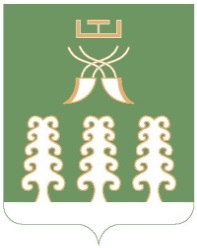 Республика БашкортостанАдминистрация  сельского поселенияПисаревский сельсоветмуниципального  районаШаранский район        452644  д. Писарево, ул. Школьная, 11тел. (34769)  2-34-16 email: pisarsss@yandex.ru